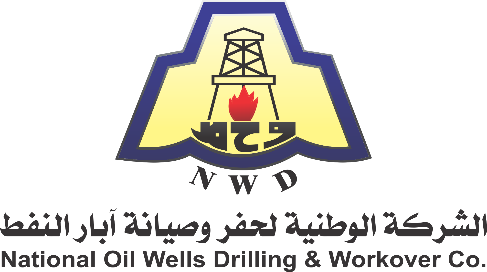 شــــــروط ومتطلبــــات التـــــأهيل المسبـــــق لشركات الخدمات التموينية والإعاشة والنظافةأن... دعوة التأهيل المسبق لا تعد دعوة للمشاركة في عطاء ولا تلتزم الشركة الوطنية لحفر وصيانة آبار النفط بأي حال من الأحوال أن تصدر هذا العطاء أو أن تقوم بدعوة المشاركين في التأهيل المسبق في القائمة النهائية للشركات التي سيتم دعوتها للمشاركة في العطاء المذكور وأن الشركات المتقدمة للتأهيل المسبق إذا لم تستوفي كافة المتطلبات والشروط فسيترتب عليه الاستبعاد التلقائي من التأهيل المسبق.الشروط والمتطلبات:تقديم رسالة على الورق الرسمي للجهة المتقدمة موجهة إلى رئيس لجنة العطاءات بالشركة الوطنية لحفر وصيانة آبار النفط توضح الرغبة في المشاركة في التأهيل المسبق والمشاركة في العطاء في حال تم الـتأهيل من قبل لجنة العطاءات بالشركة الوطنية لحفر وصيانة آبار النفط.يجب على الجهة المتقدمة للعطاء تقديم ملف قانوني على ان تكون جميع المستندات والوثائق والتراخيص المرفقة به سارية المفعول لمدة لا تقل عن 6 أشهر من تاريخ الإعلان والمستندات كالتالي: نسخة من مستند السجل التجاري طبق الأصل.نسخة من مستند القيد بالغرفة التجارية طبق الأصل.نسخة من رخصة مزاولة النشاط طبق الأصل.نسخة من عقد التأسيس طبق الأصل. نسخة من النظام الأساسي طبق الأصل. محضر اجتماع الجمعية العمومية للشركة طبق الاصل.تقديم المركز المالي والحسابات الختامية للشركة للسنوات الثلاث الأخيرة (2020-2021-2022).تقديم ما يفيد خبرتكم في مجال تقديم الخدمات التموينية والإعاشة والنظافة في الحقول والموانئ النفطية.أن تكون لدى الشركة كادر من العمالة الفنية المدربة والمتخصصة في مجال خدمات التموين والإعاشة والنظافة وان تتوفر لديهم شهائد خبرة والتصاريح النفطية والشهادات الصحية وبطاقات الإقامة للأجانب.أن تمتلك الشركة أسطول أو عقد إيجار من السيارات المتخصصة بنقل اللحوم والمواد الغذائية والخضروات بالمناطق الصحراوية (سيارات حافظة – سيارات مبردة).أن يكون لدى الشركة مخازن بالمواد الغذائية الجافة.أن تلتزم الشركة المتقدمة للعطاء بتقديم خدمات التموين والإعاشة والنظافة في أي موقع تنتقل إليه الحفارة.تقديم تعهد كتابي يؤكد التطابق التام بين نوع النشاط المرخص لكم ونطاق العمل المنشور بالإعلان.تقديم ما يفيد التزامكم بجميع معايير وإجراءات ولوائح الصحة والسلامة والبيئة.سيكون التعامل فقط مع الأشخاص المخولين رسميا من قبل الشركات المتقدمة للمشاركة في التأهيل المسبق.على المتقدم للمشاركة في التأهيل المسبق تحمل جميع النفقات المتعلقة بمشاركته في التأهيل المسبق.تقديم تعريف كامل بالشركة يحتوي يشمل:أسم الشركة بالكامل.الممثل القانوني الذي سيتم التعامل معه.عنوان البريد الإلكتروني للشركة.أرقام الهواتف للتواصل.عنوان مقر الشركة الرئيسي.يتم تقديم وتسليم كافة المتطلبات في أظرف منفصلة ومغلقة ومختومة بالشمع الأحمر وكتابة المحتويات على المظاريف من الخارج وتسلم خلال ساعات الدوام الرسمي لأمين سر لجنة العطاءات بمقر الشركة الرئيسي الكائن بطريق السواني 13 كم بمنطقة الكريمية.